Attendance Last Sunday: 101General Fund offering: $1644.85 + year-to-date = $137,572.92General Fund contributions budgeted for all of 2015: $217,040.00THIS WEEK 		Today, 11:00am – Elders meeting	Today, 3:00-5:00pm – CMI Bazaar at Nelson & Ellen Kraybill’s home 	Wednesday, noon – Bulletin items due	Thursday-Friday – Office closed for Thanksgiving holidayFriday, 7:00pm – Restauración Bible studyCOMING EVENTS – November/December	30 – Peaceful Witness, 7:00pm	Dec. 2 – Helping Hands group, 5:30pm	3 – Mennonite Women Service Circle, 9:30am	3 – Goshen Bible study, 1:30pm	6 – Potluck lunch and Congregational meeting, noon	9 – “Fencerows to Foodsheds” film, 6:30pm	10 – Open Circle & Friends, 8:30am at Granma’s House of Pancakes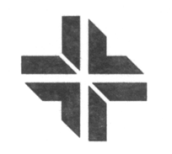 Pastor Carolyn Hunt (574) 350-6285 carolyn.gardner.hunt@gmail.comPastor Frances Ringenberg (574) 621-2676 mfrancesvr@gmail.comElders:  Ross Ringenberg, Dorothy Wiebe-Johnson, Lois Longenecker, Brent EashFor pastoral care you are welcome to contact a pastor or elder directly, or call the church office to make an appointment Lead Pastor Nelson Kraybill is on sabbatical until November 29, 2015. See Pastor Nelson’s biblical sites blog at peace-pilgrim.com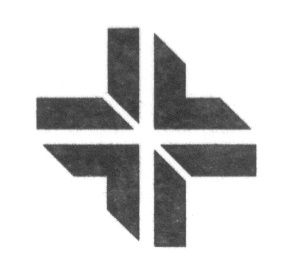 GATHERING TO WORSHIPWelcomeHymnal 66 – “O worship the King”Call to worship SINGING: Hymnal 340 – “”Tis so sweet to trust in Jesus”Hymnal 307 – “Will you let me be your servant”CONFESSION OF FAITH & WORDS OF ASSURANCE SHARING THE PEACE OF CHRISTHEARING THE WORDChildren’s time: Kathee Kime KirchnerScripture: 2 Samuel 23:1-7; Psalm 9; Revelation 1:4b-8Sermon: Carolyn Gardner Hunt			“The end of the world as we know it”		RESPONDINGBulletin insert – “The Church of Christ Cannot be Bound”Foot washing and Mutual Aid collectionOffering Pastoral prayer: Lois LongeneckerSENDINGHymnal 580 – “My life flows on”Benediction: Frances RingenbergA prayer team is available to pray with you at the front of the sanctuary following the service. This can include anointing. THIS MORNING:Worship leader: John BenderPre-service music: Music team/instrumentsSong leader: John SommersPrayer team:  Frances Ringenberg, Lois LongeneckerSpanish Translator: Betty PuricelliVisuals: Heather Smith BlahaUsher: Becky MillerGreeters: Cender familyHall monitor: Jerry MillerChurch nursery:  Sidney HawkinsLibrary assistant: Olive Grace MillerFellowship-15: Rachel DenlingerBuilding lock-up: Al LongeneckerSUNDAY SCHOOL HOUR: Children:        Kindergarten - Grade 5 – Lower LevelAdult classes:  	 Bible Class/Spanish – Lower level, Sojourner room Sabbatical group – Gospel of John Bible study – Lower level classroom – Matt CordellaSermon Response class – Outside of sanctuary – Norm CenderNEXT SUNDAY:   Advent 1Sermon: Frances RingenbergWorship leader: Chett MitchellSong Leader: Kyle WeirichChildren’s time: Carolyn Gardner HuntPrayer team: Ross Ringenberg, Carolyn SmithVisuals: Heather BlahaPre-service music: Music team/instrumentsUsher: Becky MillerGreeters: Cender familyHall monitor: Jerry MillerChurch nursery: Sidney Hawkins Library assistant: Viri Lopez NavarroBuilding lock-up: Milo WieseANNOUNCEMENTS:

The service oriented act of foot washing is when we at Prairie Street collect an offering for the mutual aid fund. The fund currently has about $1,000. We invite you to contribute this morning. – The EldersThe Elders and the Congregational Board are happy to announce that the congregation has overwhelmingly supported Brent Eash as a new addition to our Elder team. Thank you to all who voted! We encourage you to remember the Elders in prayer as they continue their ministry.Do you enjoy decorating for the holidays? The church is looking for volunteers to cheer up our hallway, fellowship hall and entry. Contact the office if you are willing to help in this effort. 
Coaching Mission International (CMI) Bazaar today, 3:00-5:00pm at Nelson and Ellen Kraybill's home:  International, fair trade and handmade items for Christmas gift giving that support missions!   Come, enjoy refreshments and fellowship and “give twice” this year!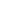 Next week: Joy will be out of the office on Thursday (Thanksgiving) and Friday.  Please have bulletin announcements/information to her by Wednesday, November 25.  Thank you!
You know what's easier than teaching children's Sunday School?  Washing dishes!  A couple of adults who frequently help with coffee cleanup have let Pastor Carolyn know they are open to assisting in Sunday School, but don't want to leave the dishes unwashed.  Could you help make coffee and clean up once every month or six weeks?  Sign up sheet for Fellowship 15 is on the counter where coffee is served.  Really, it's fun!  Thanks for helping if you can.Mark your calendars: Wednesday, December 9 at 6:30pm there will be a showing of the film: “Fencerows to Foodsheds” at Prairie Street Mennonite Church.  The film was made by a Green Mountain College Master Student (now graduated) Janet Kantz and Mission 3 Media. This showing is for participants in the film and their families, including Prairie Street, as a family to CCS and Katie Jantzen.  You can watch the trailer at: https://youtu.be/WtGnG8_uzp8
